ŠKOLA NARUBYKontrola čtenářských deníčků předškolákůnebude probíhat v rámci mateřské školy, ale individuálně ve spolupráci s rodiči a knihovnou.OD 1. ČERVNA – 27. ČERVNA 2020 můžete v době otevíracích hodin knihovny přinést spolu se svým dítětem čtenářské deníčky ke kontrole. Na děti čekají pěkné odměny a paní Petra Víchová se již moc těší.Prosíme dodržovat hygienické zásady.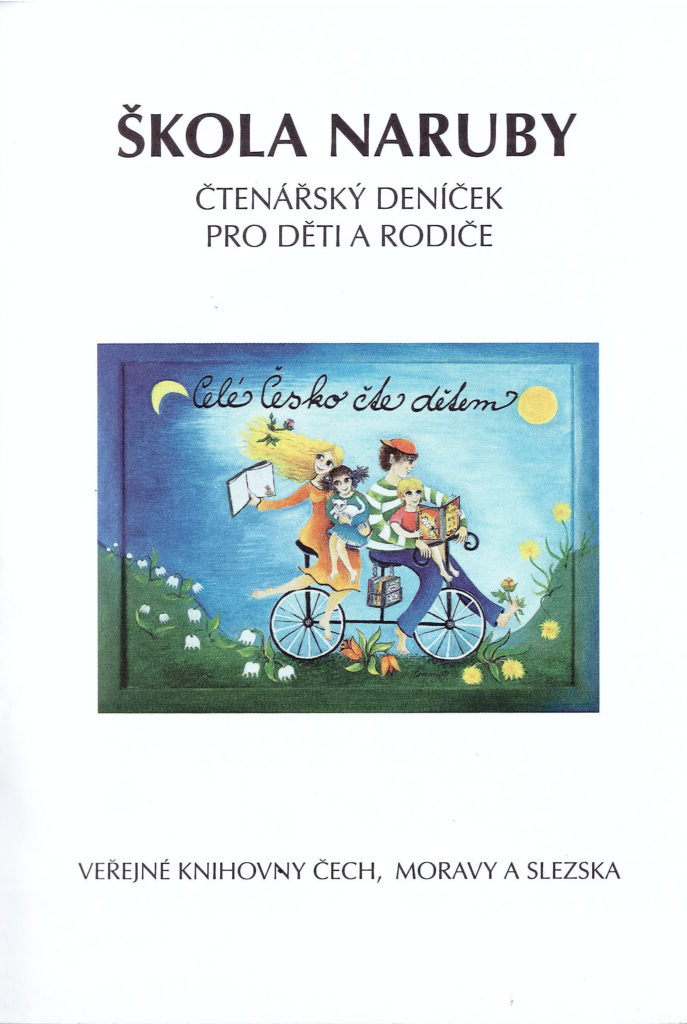 